Extension MobilityCisco Extension Mobility (EM) allows you to temporarily configure a Cisco Unified IP Phone as your own. After you sign in to EM, the phone adopts your user profile, including your phone lines, features, established services, and web-based settings. Your system administrator sets up EM for you.Enable Extension MobilityProcedureExtension MobilityΗ φορητότητα επέκτασης Cisco (EM) σας επιτρέπει να ρυθμίσετε προσωρινά ένα ενοποιημένο IP τηλέφωνο Cisco ως δικό σας. Αφού εισέλθετε σε EM, το τηλέφωνο υιοθετεί το προφίλ χρήστη σας, συμπεριλαμβανομένων των τηλεφωνικών γραμμών, των δυνατοτήτων, των εγκατεστημένων υπηρεσιών και ρυθμίσεων. Ενεργοποίηση φορητότητας επέκτασηςΔιαδικασίαStep 1  Press the Applications button .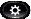 Step 2  Select Extension Mobility. (Use the Navigation bar and button to scroll and select.)Step 3  Enter your user ID and PIN (Default PIN 0987).Step 4  To log out, press the Applications button.Step 5  Select Extension Mobility.Step 6  When prompted to log out, press the Yes soft key.Βήμα 1Πατήστε το   κουμπί Applications  .Βήμα 2  Βήμα 3  Εισαγάγετε το user ID και το PIN (προεπιλεγμένο PIN 0987).Βήμα 4  Για να αποσυνδεθείτε, πατήστε το κουμπί Applications.Βήμα 5  Επιλέξτε Extension Mobility.Βήμα 6Όταν σας ζητηθεί να αποσυνδεθείτε, πατήστε το πλήκτρο Ναι.